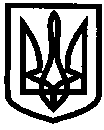 УКРАЇНАУПРАВЛІННЯ ОСВІТИІЗЮМСЬКОЇ МІСЬКОЇ РАДИ  ХАРКІВСЬКОЇ ОБЛАСТІНАКАЗ29.03.2019										№ 124Про проведення навчально-польових зборів з предмета «Захист Вітчизни» серед учнів 11-х класів закладів загальної середньої освіти міста Ізюм у 2018/2019 навчальному роціВідповідно до Закону України «Про освіту», на виконання вимог освітньої програми з предмета «Захист Вітчизни» та задля закріплення знань, умінь та навичок, одержаних на уроках предмета «Захист Вітчизни» учнями 11-х класів закладів загальної середньої освіти міста ІзюмНАКАЗУЮ:	1. Керівникам закладів загальної середньої освіти міста:1.1. Провести навчально-польові збори з учнями 11-х класів закладів загальної середньої освіти міста (додаток 1).Згідно з графіком 1.2. Забезпечити за рахунок коригування розкладу або ущільнення навчального матеріалу виконання навчальних програм з інших предметів за період проведення навчально-польових зборів.До 31.05.20191.3. Погодити із лікувальними закладами проведення на їх базі практичних занять для дівчат 11-х класів з предмета «Захист Вітчизни» (медико-санітарна підготовка).До 05.04.20191.4. Проводити інструктаж з питань безпеки життєдіяльності та охорона праці під час організації та проведення навчально-польових зборів з учнями.Згідно з графіком 1.5. Подати звіт про результати викладання предмета «Захист Вітчизни» у місті Ізюм Харківської області за 2018/2019 навчальний рік до управління освіти Ізюмської міської ради Харківської області (додаток 2).       До 10.05.20192. Начальнику  відділу  науково-методичного та інформаційного забезпечення управління освіти Ізюмської міської ради Харківської області (Золотарьова Н.М..):2.1. Здійснювати контроль за організацією та проведенням навчально–польових зборів.До 26.04.20192.2. Підготувати та подати відповідні графіки, інформації та звіти до Ізюмського об’єднаного міського військового комісаріату.Відповідно до визначених термінів3. Контроль  за виконанням даного наказу покласти на заступника начальника управління освіти Ізюмської міської ради Харківської області Мартинова В.О.Начальник управління освіти  				О.В.БезкоровайнийЗолотарьоваДодаток № 1до наказу управління освіти Ізюмської міської радиХарківської областівід 29.03.2019 № 124Графік проведення триденних навчально-польових занять (зборів) в закладах загальної середньої освіти Додаток 2до наказу управління освітиІзюмської міської радиХарківської областівід 29.03.2019 № 124Звіт про результати викладання предмета «Захист Вітчизни»у місті Ізюм Харківської областіДиректор							__________________№ з/пНазва навчального закладуТермін проведення 3-денних НПЗМісце проведення 3-денних НПЗКількість учнів що залучаються до 3-денних НПЗКількість учнів що залучаються під час НПЗ до стрільб з гвинтівкиКількість учнів що залучаються під час НПЗ до стрільб з гвинтівки№ з/пНазва навчального закладуТермін проведення 3-денних НПЗМісце проведення 3-денних НПЗКількість учнів що залучаються до 3-денних НПЗМалокаліберноїПневматичної1Ізюмська гімназія № 1 Ізюмської міської ради Харківської області11.03.2019  – 2 години, 18.03.2019  –  1 година,01.04.2019 - 2 години,08.04.2019 - 1 година,15.04.2019, 16.04.2019- по 6 годин за рахунок інших навчальних предметів з наступним відпрацюваннямІзюмська гімназія № 1 Ізюмської міської ради Харківської області11-111Ізюмська гімназія № 1 Ізюмської міської ради Харківської області11.03.2019  – 2 години, 18.03.2019  –  1 година,01.04.2019 - 2 години,08.04.2019 - 1 година,15.04.2019, 16.04.2019- по 6 годин за рахунок інших навчальних предметів з наступним відпрацюваннямІзюмська гімназія № 1 Ізюмської міської ради Харківської області11-111Ізюмська гімназія № 1 Ізюмської міської ради Харківської області11.03.2019  – 2 години, 18.03.2019  –  1 година,01.04.2019 - 2 години,08.04.2019 - 1 година,15.04.2019, 16.04.2019- по 6 годин за рахунок інших навчальних предметів з наступним відпрацюваннямІзюмська гімназія № 1 Ізюмської міської ради Харківської області11-112Ізюмська загальноосвітня школа І-ІІІ ступенів № 2 Ізюмської міської ради Харківської області04.04.2019, 11.04.2019,
18.04.2019 – по 2 години за рахунок навчальних годин, відведених на вивчення предмету «Захист Вітчизни»;
24.04.2019, 25.04.2019 – по 6 годин за рахунок інших навчальних предметів з наступним відпрацюваннямІзюмська загальноосвітня школа І-ІІІ ступенів № 2 Ізюмської міської ради Харківської області10-103Ізюмська гімназія № 3Ізюмської міської радиХарківської області18.03.2019, 21.03.2019, 01.01.2019, 08.04.2019, 11.04.2019, 16.04.2019 – по 1 годині за рахунок навчальних годин, відведених на вивчення предмета «Захист Вітчизни»;18.04.2019, 19.04.2019 – по 6 годин за рахунок інших навчальних предметів з наступним відпрацюваннямІзюмська гімназія №3Ізюмської міської радиХарківської області11-113Ізюмська гімназія № 3Ізюмської міської радиХарківської області18.03.2019, 21.03.2019, 01.01.2019, 08.04.2019, 11.04.2019, 16.04.2019 – по 1 годині за рахунок навчальних годин, відведених на вивчення предмета «Захист Вітчизни»;18.04.2019, 19.04.2019 – по 6 годин за рахунок інших навчальних предметів з наступним відпрацюваннямІзюмська гімназія №3Ізюмської міської радиХарківської області11-114Ізюмська загальноосвітня школа І-ІІІ ступенів № 4 Ізюмської  міської ради Харківської області01.04.2019, 04.04.2019, 08.04.2019, 11.04.2019, 15.04.2019, 18.04.2019 – по 1 годині за рахунок навчальних годин відведених на вивчення предмета «Захист Вітчизни»;22.04.2019, 23.04.2019 – по 6 годин за рахунок інших навчальних предметів з наступним відпрацюванням Ізюмська загальноосвітня школа І-ІІІ ступенів № 4 Ізюмської  міської ради Харківської області13-134Ізюмська загальноосвітня школа І-ІІІ ступенів № 4 Ізюмської  міської ради Харківської області01.04.2019, 04.04.2019, 08.04.2019, 11.04.2019, 15.04.2019, 18.04.2019 – по 1 годині за рахунок навчальних годин відведених на вивчення предмета «Захист Вітчизни»;22.04.2019, 23.04.2019 – по 6 годин за рахунок інших навчальних предметів з наступним відпрацюванням Ізюмська загальноосвітня школа І-ІІІ ступенів № 4 Ізюмської  міської ради Харківської області13-135Ізюмська загальноосвітня школа І-ІІІ ступенів № 5Ізюмської міської ради Харківської області14.02.2019, 21.02.2019, 28.02.2019, 07.03.2019, 14.03.2019, 21.03.2019 по 1 годині за рахунок навчальних годин, відведених на вивчення предмету «Захист Вітчизни»;04.04.2019, 05.04.2019 – по 6 годин за рахунок інших навчальних предметів з наступним відпрацюваннямІзюмська загальноосвітня школа І-ІІІ ступенів № 5Ізюмської міської ради Харківської області8-85Ізюмська загальноосвітня школа І-ІІІ ступенів № 5Ізюмської міської ради Харківської області14.02.2019, 21.02.2019, 28.02.2019, 07.03.2019, 14.03.2019, 21.03.2019 по 1 годині за рахунок навчальних годин, відведених на вивчення предмету «Захист Вітчизни»;04.04.2019, 05.04.2019 – по 6 годин за рахунок інших навчальних предметів з наступним відпрацюваннямІзюмська загальноосвітня школа І-ІІІ ступенів № 5Ізюмської міської ради Харківської області8-85Ізюмська загальноосвітня школа І-ІІІ ступенів № 5Ізюмської міської ради Харківської області14.02.2019, 21.02.2019, 28.02.2019, 07.03.2019, 14.03.2019, 21.03.2019 по 1 годині за рахунок навчальних годин, відведених на вивчення предмету «Захист Вітчизни»;04.04.2019, 05.04.2019 – по 6 годин за рахунок інших навчальних предметів з наступним відпрацюваннямІзюмська загальноосвітня школа І-ІІІ ступенів № 5Ізюмської міської ради Харківської області8-86Ізюмська загальноосвітня школа І- ІІІ ступенів № 6 Ізюмської міської ради Харківської області04.04, 11.04., 18.04. 2019 – по 2 години за рахунок навчальних годин, відведених на вивчення предмета «Захист Вітчизни»;25.04.2019 – 2 години за рахунок навчальних годин, відведених на вивчення предмета «Захист Вітчизни»; 25.04.2019 – 4 години, 26.04.2019 –  6 годин за рахунок інших навчальних предметів з наступним відпрацюваннямІзюмська загальноосвітня школа І- ІІІ ступенів №6 Ізюмської міської ради Харківської області; територія лісосмуги8-86Ізюмська загальноосвітня школа І- ІІІ ступенів № 6 Ізюмської міської ради Харківської області04.04, 11.04., 18.04. 2019 – по 2 години за рахунок навчальних годин, відведених на вивчення предмета «Захист Вітчизни»;25.04.2019 – 2 години за рахунок навчальних годин, відведених на вивчення предмета «Захист Вітчизни»; 25.04.2019 – 4 години, 26.04.2019 –  6 годин за рахунок інших навчальних предметів з наступним відпрацюваннямІзюмська загальноосвітня школа І- ІІІ ступенів №6 Ізюмської міської ради Харківської області; територія лісосмуги8-86Ізюмська загальноосвітня школа І- ІІІ ступенів № 6 Ізюмської міської ради Харківської області04.04, 11.04., 18.04. 2019 – по 2 години за рахунок навчальних годин, відведених на вивчення предмета «Захист Вітчизни»;25.04.2019 – 2 години за рахунок навчальних годин, відведених на вивчення предмета «Захист Вітчизни»; 25.04.2019 – 4 години, 26.04.2019 –  6 годин за рахунок інших навчальних предметів з наступним відпрацюваннямІзюмська загальноосвітня школа І- ІІІ ступенів №6 Ізюмської міської ради Харківської області; територія лісосмуги8-86Ізюмська загальноосвітня школа І- ІІІ ступенів № 6 Ізюмської міської ради Харківської області04.04, 11.04., 18.04. 2019 – по 2 години за рахунок навчальних годин, відведених на вивчення предмета «Захист Вітчизни»;25.04.2019 – 2 години за рахунок навчальних годин, відведених на вивчення предмета «Захист Вітчизни»; 25.04.2019 – 4 години, 26.04.2019 –  6 годин за рахунок інших навчальних предметів з наступним відпрацюваннямІзюмська загальноосвітня школа І- ІІІ ступенів №6 Ізюмської міської ради Харківської області; територія лісосмуги8-86Ізюмська загальноосвітня школа І- ІІІ ступенів № 6 Ізюмської міської ради Харківської області04.04, 11.04., 18.04. 2019 – по 2 години за рахунок навчальних годин, відведених на вивчення предмета «Захист Вітчизни»;25.04.2019 – 2 години за рахунок навчальних годин, відведених на вивчення предмета «Захист Вітчизни»; 25.04.2019 – 4 години, 26.04.2019 –  6 годин за рахунок інших навчальних предметів з наступним відпрацюваннямІзюмська загальноосвітня школа І- ІІІ ступенів №6 Ізюмської міської ради Харківської області; територія лісосмуги8-87Ізюмська загальноосвітня школа І-ІІІ ступенів № 10 Ізюмської міської ради Харківської області01.04.2019, 08.04.2019, 19.04.2019 – по 2 години за рахунок навчальних годин, відведених на вивчення предмета «Захист Вітчизни»;15.04.2019, 22.04.2019 – по 6 годин за рахунок інших навчальних предметів з наступним відпрацюваннямІзюмська загальноосвітня школа І-ІІІ ступенів № 10 Ізюмської міської ради Харківської області,відділ з надзвичайних ситуацій Ізюмського виконавчого комітету5-58Ізюмська загальноосвітня школа І-ІІІ ступенів № 11 Ізюмської міської ради Харківської області09.04.2019, 16.04.2019, 23.04.2019 - по 2 години за рахунок навчальних годин, відведених на вивчення предмета «Захист Вітчизни»;24.04.2019, 25.04.2019 -по 6 годин за рахунок інших навчальних предметів з наступним відпрацюванням Ізюмська загальноосвітня школа І-ІІІ ступенів № 11 Ізюмської міської ради Харківської області11-118Ізюмська загальноосвітня школа І-ІІІ ступенів № 11 Ізюмської міської ради Харківської області09.04.2019, 16.04.2019, 23.04.2019 - по 2 години за рахунок навчальних годин, відведених на вивчення предмета «Захист Вітчизни»;24.04.2019, 25.04.2019 -по 6 годин за рахунок інших навчальних предметів з наступним відпрацюванням Ізюмська загальноосвітня школа І-ІІІ ступенів № 11 Ізюмської міської ради Харківської області11-119Ізюмська загальноосвітня школа І-ІІІ ступенів № 12   Ізюмської міської ради Харківської області02.04.2019, 09.04.2019, 16.04.2019 – по 2 години за рахунок навчальних годин, відведених на вивчення предмета «Захист Вітчизни»;17.04.2019, 19.04.2019 – по 6 годин за рахунок інших навчальних предметів з наступним відпрацюваннямІзюмська загальноосвітня школа І-ІІІ ступенів № 12   Ізюмської міської ради Харківської області7-7№ з/пЗмістВизначенняКількість класів:10 класів11 класівДо занять залучались учні:з них 10 класів11 класівПроведення навчально-польових зборів:-------------Дата триденних зборівМісце(база)Кількість учнів що брали участь у стрільбахв том числі юнаківв том числі дівчатНе пройшли навчально-польові збориз них без поважних причинОцінювання навчальних досягнень учнів 11 класів за навчальний ріквисокий рівеньдостатній рівеньсередній рівеньнизький рівеньОцінювання навчальних досягнень учнів при проведені навчально-польових зборіввисокий рівеньдостатній рівеньсередній рівеньнизький рівеньНе здали (або не атестовані)Навчально-матеріальна база:Кількість кабінетів Кількість стрілецьких тирів Кількість кімнат для зберігання зброї Кількість майданчиків для проведення стройових вправКількість смуг перешкод